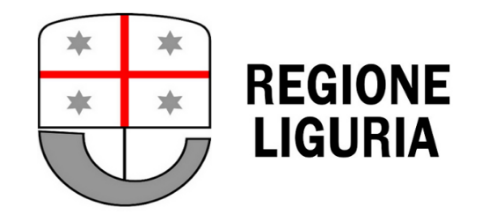 Allegato 1 sub ADOMANDA DI CONTRIBUTOAVVISO PUBBLICOPER LA REALIZZAZIONE DI AZIONI DI ACCOGLIENZA E ACCOMPAGNAMENTO AL MARE PER LE PERSONE CON DISABILITÀ.LA PRESENTE SCHEDA È PARTE INTEGRANTE DELL’AVVISO E NON PUO’ ESSERE MODIFICATA. QUALORA SI NECESSITI DI MAGGIORE SPAZIO PER ALCUNE VOCI, È POSSIBILE UNICAMENTE AGGIUNGERE DELLE RIGHE ALL’INTERNO DEL FORMATSoggetto proponente:L’ente_________________________________ con sede legale in _________________________via ____________________________________________________________n:_____ cap _____C.F/P. IVA______________________________________ tel._____________________________e-Mail __________________________________PEC___________________________________nella persona del legale rappresentante_______________________________________________Da compilare esclusivamente nel caso in cui la domanda sia presentata da un soggetto in forma aggregata (ATS):Indicare di seguito le generalità di tutti gli enti del terzo settore concorrenti (ragione sociale, codice fiscale/partita IVA,):CHIEDEl’erogazione del contributo regionale pari a euro………… per la realizzazione del progetto definito nella scheda allegata (il contributo massimo erogabile è pari a euro 10.000,00),A tal fine DICHIARA(ai sensi degli articoli 46 e 47 del DPR n. 445 del 28 dicembre 2000) sotto la propria responsabilità, consapevole delle sanzioni penali, nel caso di dichiarazioni non veritiere, di formazione o uso di atti falsi, richiamate dall’art. 76 del DPR n. 445 del 28 dicembre 2000, impegnandosi, all’occorrenza a comunicare qualsiasi variazione, quanto segue:di essere Ente del Terzo settore ai sensi dell’art. 4 del Decreto Legislativo 3 luglio 2017, n. 117; di avere competenza ed esperienza comprovata dall’aver realizzato, nel territorio della Regione Liguria, per almeno 12 mesi nel triennio precedente alla data del presente avviso, progetti di accoglienza e di accompagnamento al mare dedicati a persone con disabilità;di essere in possesso di tutti gli ulteriori requisiti richiesti dall’Avviso di cui in oggetto;di aver preso conoscenza di tutte le condizioni, obblighi e modalità indicati nell’Avviso di cui in oggetto, ivi compresi quelli relativi agli eventuali partner di progetto;di non aver beneficiato e di non beneficiare di ulteriori finanziamenti pubblici per la realizzazione delle medesime attività previste dall’Avviso di cui in oggetto;di aver preso visione dell’informativa al trattamento dei dati personali ai sensi dell’Art. 13 del Regolamento Europeo 2016/679;Il sottoscritto si assume la piena responsabilità delle affermazioni e delle notizie contenute nella presente domanda e nella documentazione ad essa allegata, consapevole che la dichiarazione mendace, la falsità in atti o l’uso di un atto falso costituiscono reato ai sensi dell’articolo 76 del Decreto del Presidente della Repubblica 28 dicembre 2000 n. 445 “Testo Unico delle disposizioni legislative e regolamentari in materia di documentazione amministrativa” ed implicano l’applicazione di una sanzione penale.A tal fine allega:proposta progettuale redatta sul modello allegato 1- sub B;piano finanziario allegato 1- sub C;  Monitoraggio dei rapporti tra l’Amministrazione e soggetti terzi - piano triennale di prevenzione della corruzione (in caso di ATS compilato da tutti i partner) allegato 1- sub D;atto di costituzione dell’ATS (se presente) o impegnativa di costituzione dell’ATS (se prevista)Copia del documento d’identità in corso di validità del legale rappresentante Schede anagrafiche e dichiarazioni dei partner (se presenti) – allegato 1 – sub ELettera di supporto al progetto proposto da parte del Comune ove viene implementato il progetto;Luogo e data_______________________________________________ Firma del legale rappresentante_______________________________________________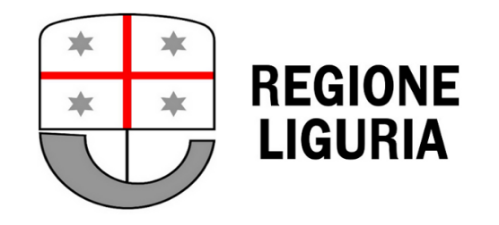 Allegato 1 – sub BPROPOSTA PROGETTUALE1. Soggetto proponente/capofila in caso di ATS: …………………..2. Titolo del progetto:………………………………………………..2a Informazioni sul Referente per l’implementazione del progetto Competenza ed esperienza dell’ente: elencare e descrivere sinteticamente i progetti di accoglienza e di accompagnamento al mare dedicati a persone con disabilità svolti, per almeno 12 mesi nel triennio precedente alla data del presente avviso, nel territorio della Regione Liguria, (max 30 righe)Localizzazione del progetto: indicare su quali spiagge libere verrà implementato il progetto (max 30 righe)5. Obiettivi del progetto 6.  Indicare la platea dei beneficiari potenziali (tipologia di disabilità) e le modalità di individuazione dei beneficiari finali.Progetto proposto (descrizione delle fasi del progetto e le relative modalità di esecuzione, sottolineando per ogni azione le professionalità coinvolte. max 50 righe)Cronoprogramma (Descrizione delle fasi di sviluppo del progetto e delle attività che si intendono realizzare, con indicazione dei tempi di avvio e di esecuzione delle varie fasi)Descrizione delle modalità di promozione del progetto.8. Descrivere le modalità di monitoraggio e di verifica delle attività svolte.  Indicare almeno 2 indicatori di risultato (max 30 righe)Indicare la strumentazione messa a disposizione del progetto.indicare il personale interno ed esterno all’ente proponente impiegato nel progettoaggiungere eventuali righe secondo le necessità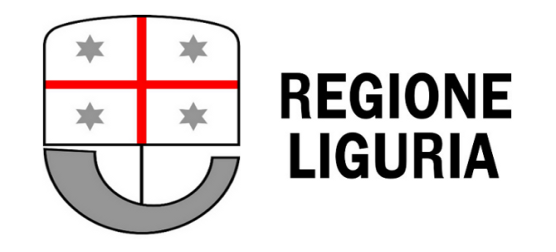 Allegato 1 – sub CPIANO FINANZIARIO* indicare l’importo e la percentuale del cofinanziamento (il cofinanziamento minimo è pari al 30 % del costo complessivo del progetto).Allegato 1 – sub DREGIONE LIGURIAPIANO TRIENNALE DI PREVENZIONE DELLA CORRUZIONE (MISURA: verifica del rispetto della disposizione di cui all’art. 1, comma 9, lettera e) della Legge n. 190/2012. Monitoraggio dei rapporti tra l’amministrazione e soggetti terzi) Compilazione a cura del soggetto terzoNominativo del legale rappresentante:Sussistono relazioni di parentela, affinità, coniugio o convivenza tra i titolari, amministratori, soci e dipendenti del soggetto terzo e i dipendenti dell’Amministrazione regionale?    SI      NO In caso di relazioni di parentela, affinità, coniugio o convivenza, indicare il tipo di relazione sussistente (barrando la casella di interesse):relazione di parentela o affinità entro il:I grado: (figlio/a, genitore, suocero/a, genero, nuora) II grado: (fratello, sorella, nipote, nonno/a, fratello/sorella della moglie, fratello/sorella del marito) rapporto di coniugio  rapporto di convivenza  La presente rilevazione ha mera finalità statistica e non comporta di per sé motivo di esclusione dal beneficio e/o dalla stipula del contratto.Data ____/____/_______/								      FIRMA							__________________________Modulo di rilevazione relazioni di parentela o affinità – Misura 8.1.13 del P.T.P.C.Allegato 1 – sub ESCHEDA ANAGRAFICA E DICHIARAZIONI DEL PARTNERIl/La sottoscritto/a ____________________, C.F. ____________, domiciliato/a per la carica presso la sede legale dell’ente richiedente, nella qualità di legale rappresentante dell’ente  ___________________________________, C.F. _______________________di seguito, “Partner”).dichiara sotto la propria responsabilitàAnche ai sensi degli artt. 46 e 47 del DPR n. 445/2000 e quindi consapevole delle responsabilità di ordine amministrativo, civile e penale in caso di dichiarazioni mendaci, ex art. 76 del DPR medesimo, e consapevole, altresì, che qualora emerga la non veridicità del contenuto della presente dichiarazione il Soggetto proponente, di cui lo scrivente è Partner, decadrà dai benefici per i quali la stessa è rilasciata, ai fini dell’ammissione al finanziamento:di aver accettato e preso piena conoscenza dell’Avviso e degli altri documenti ad esso allegati, ovvero richiamati e citati, di essere in possesso dei requisiti previsti nonché di aver preso piena conoscenza e di accettare gli obblighi connessi ed eventuali chiarimenti resi da Regione Liguria nel corso della procedura;di prendere atto e di accettare le norme che regolano l’assegnazione del contributo, nonché di obbligarsi ad osservarle in ogni loro parte;di essere a conoscenza che Regione Liguria si riserva il diritto di procedere d’ufficio a verifiche, anche a campione, in ordine alla veridicità delle dichiarazioni rilasciate dal Partner in sede di domanda di finanziamento e/o, comunque, nel corso della procedura, ai sensi e per gli effetti della normativa vigente;di essere consapevole che l’accertamento della non veridicità del contenuto della presente dichiarazione, e delle ulteriori dichiarazioni rilasciate, comporterà, l’applicazione delle sanzioni e/o della revoca dell’assegnazione, come indicato nell’Avviso pubblicato; di aver preso visione dell’informativa Art. 13 del Regolamento Europeo 2016/679 relativo alla protezione delle persone fisiche con riguardo al trattamento dei dati personali (GDPR). Ai sensi dell’art. 38, D.P.R. n. 445/2000, si allega copia fotostatica non autenticata, scannerizzata, della carta d‘ identità in corso di validità.Luogo e data Firma del legale rappresentante Allegato 1- sub F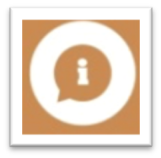 INFORMATIVA AL TRATTAMENTO DEI DATI PERSONALIArt. 13 del Regolamento Europeo 2016/679 relativo alla protezione delle persone fisiche con riguardo al trattamento dei dati personali (GDPR) Prima di procedere al trattamento dei dati, come richiesto dal Regolamento Generale sulla Protezione dei Dati Personali dell'Unione Europea (GDPR 2016/679, articolo 13), si informa che i dati personali, conferiti a Regione Liguria, sono oggetto di trattamento, sia in forma cartacea sia elettronica per le finalità di seguito indicate.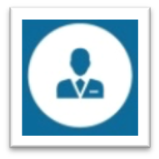 TITOLARE DEL TRATTAMENTO E RESPONSABILE DELLA PROTEZIONE DEI DATI PERSONALIIl Titolare del Trattamento è Regione Liguria (di seguito “Regione”), con sede legale in via Fieschi 15 – 16121 Genova. In tale veste è responsabile di garantire l’applicazione delle misure organizzative e tecniche necessarie e adeguate alla protezione dei dati.Regione ha nominato un Responsabile della Protezione dei Dati (RPD) o Data Protection Officer (DPO) ai sensi degli artt. 37 e ss. del Regolamento, domiciliato presso la sede di Regione.Il Responsabile della Protezione dei Dati potrà essere contattato per questioni inerenti al trattamento dei dati dell’Interessato, ai seguenti recapiti rpd@regione.liguria.it; protocollo@pec.regione.liguria.it; tel.: 010 54851.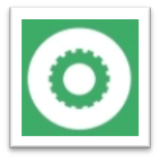 INFORMAZIONI SUL TRATTAMENTOFinalità del trattamento e base giuridica del trattamentoIl trattamento dei dati personali avverrà, per le finalità di seguito descritte, in conformità alla vigente normativa in materia di Privacy, pertanto Regione si impegna a trattarli secondo i principi di correttezza, liceità, trasparenza, nel rispetto delle finalità di seguito indicate, raccogliendoli nella misura necessaria ed esatta per il trattamento, utilizzandoli solo da personale allo scopo autorizzato. La base giuridica del trattamento si identifica nell’art. 6 comma 1, lettere c) ed e) Regolamento UE 2016/679. Il trattamento non necessita di consenso.Il trattamento avverrà in modalità cartacea e mediante strumenti informatici con profili di sicurezza e confidenzialità idonei a garantirne la sicurezza e la riservatezza nonché ad evitare accessi non autorizzati ai dati personali.Dati personaliIl trattamento dei dati personali, è svolto manualmente o mediante sistemi informatici e telematici, comunque idonei a garantirne la sicurezza e la riservatezza, ed è riferito, in relazione alle finalità di seguito indicate a tutte le operazioni necessarie coerentemente con gli obiettivi prefissati.Nel dettaglio, a titolo esemplificativo, i dati personali sono trattati nell’ambito delle attività di Regione per le seguenti finalità: partecipazione all’avviso pubblico per la realizzazione di azioni di accoglienza e accompagnamento al mare per le persone con disabilità.Regione, inoltre, si impegna di informare l’interessato ogni qual volta le finalità sopra esplicate dovessero cambiare prima di procedere ad un eventuale trattamento ulteriore.Natura del trattamento Il conferimento dei dati è obbligatorio.Il conferimento di ulteriori dati personali non richiesti direttamente dalla legge o da altra normativa potrà essere comunque necessario qualora tali dati personali siano connessi o strumentali all'instaurazione, attuazione o prosecuzione delle finalità sopra descritte; in tal caso l'eventuale rifiuto di fornirli potrebbe comportare l'impossibilità di eseguire correttamente il rapporto in essere.Modalità di trattamento e periodo di conservazione dei datiIl trattamento avviene con strumenti idonei a garantire la sicurezza e la riservatezza dei dati, nel rispetto di quanto previsto dal Capo II (Principi) e dal Capo IV (Titolare del trattamento e responsabile del trattamento) del Regolamento.Il trattamento potrà essere effettuato anche attraverso strumenti automatizzati atti a memorizzare, gestire o trasmettere i dati stessi e, comunque, sarà eseguito nel rispetto delle disposizioni del D.lgs 196/03 s.m.i, dei relativi regolamenti attuativi, del Regolamento UE 2016/679.Nel caso in cui siano acquisiti dati che la legge definisce “categorie particolari di dati personali”, tali dati saranno trattati – oltre a quanto già precisato in via generale per tutti i dati – nel rispetto di quanto previsto dall’art. 9 del Regolamento.Possono, inoltre, costituire oggetto di trattamento i dati personali idonei a rivelare l’eventuale esistenza di condanne penali nonché di procedimenti penali in corso di cui al D.P.R. 14/11/2002 n. 313 e ss. mm. e ii. (“Testo unico delle disposizioni legislative e regolamentari in materia di casellario giudiziale, di anagrafe delle sanzioni amministrative dipendenti da reato e dei relativi carichi pendenti (Testo A)”); tali dati saranno trattati – oltre a quanto già precisato in via generale per tutti i dati – nel rispetto dei principi di cui all’art. 10 del Regolamento.I dati forniti sono conservati per il periodo di tempo previsto dalla normativa che sottende il trattamento, anche tributaria e contabile; al termine di tale periodo, i dati personali saranno in tutto o in parte cancellati (ai sensi della normativa applicabile) o resi in forma anonima in maniera permanente.Ambito di conoscibilità e comunicazione dei datiI dati personali, inoltre, potranno inoltre essere comunicati, per le sopra citate finalità, alle seguenti categorie di soggetti: Liguria Digitale Spa, Parco Scientifico e Tecnologico di Genova Via Melen 77, 16152 Genova, Telefono: 010 - 65451 Fax: 010 – 6545422 mail: info@liguriadigitale.it; posta certificata protocollo@pec.liguriadigitale.it, quale Responsabile del Trattamento incaricato della gestione e manutenzione del sistema informativo;Altri Responsabili quali soggetti eventualmente incaricati da Regione, ai sensi dell’art. 29 GDPR e                            dell’art. 2-quaterdecies del D.Lg.s. 196/2003 e s.m.i., per adempiere alla normativa vigente.Con specifico riferimento a persone, società, associazioni o studi professionali prestino servizi o attività di assistenza e consulenza o forniscano servizi a Regione, con particolare ma non esclusivo riferimento alle questioni in materia tecnologica, contabile, amministrativa, legale, tributaria e finanziaria, essi saranno nominati, da parte di Regione, Responsabili del Trattamento dei dati personali ai sensi dell’articolo 28 del GDPR, mediante atto di nomina dedicato, con indicazione delle modalità di trattamento e delle misure di sicurezza che essi dovranno adottare per la gestione e la conservazione dei dati personali di cui Regione è Titolare.Trasferimento dei dati all’esteroLa gestione e la conservazione dei dati personali avviene su server, ubicati all’interno dell’Unione Europea, di Regione e/o di società terze incaricate e debitamente nominate quali Responsabili del trattamento.I dati non saranno oggetto di trasferimento al di fuori dell’Unione Europea. Resta in ogni caso inteso che Regione, ove si rendesse necessario, avrà facoltà di spostare l’ubicazione dei server all’interno dell’Unione Europea e/o in Paesi extra-UE.In tal caso, Regione assicura sin d’ora che il trasferimento dei dati Extra-UE avverrà in conformità agli artt. 44 ss. del Regolamento ed alle disposizioni di legge applicabili stipulando, se necessario, accordi che garantiscano un livello di protezione adeguato.DIRITTI DEGLI INTERESSATI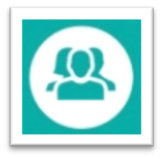 Si informa che con riferimento ai dati trattati da Regione, l’interessato può esercitare in qualsiasi momento i diritti di cui agli articoli 15, 16, 17, 18 e 21 del Regolamento.In particolare:(a)  ha la possibilità di ottenere da Regione la conferma dell’esistenza o meno dei dati personali che lo riguardano, ed in questo caso, l’accesso alle seguenti informazioni: •	Finalità del trattamento,•	Categorie di dati personali trattati,•	Destinatari o le categorie di destinatari a cui i dati personali sono stati o saranno comunicati, in particolare se destinatari di paesi terzi o organizzazioni internazionali;•	Periodo di conservazione dei dati personali previsto oppure, se non è possibile, i criteri utilizzati per determinare tale periodo; •	Qualora i dati non siano raccolti presso l'interessato, tutte le informazioni disponibili sulla loro origine;•	L'esistenza di un processo decisionale automatizzato e, in tali casi, informazioni significative sulla logica utilizzata, nonché l'importanza e le conseguenze previste di tale trattamento per l'interessato;•	L'esistenza di garanzie adeguate ai sensi dell'articolo 46 relative al trasferimento verso paesi terzi o organizzazioni internazionali.(b) In aggiunta, l’interessato ha il diritto di: •	Ottenere l’aggiornamento, la rettifica o l’integrazione dei Suoi dati, la cancellazione, nei termini consentiti dalla normativa, oppure chiedere che siano anonimizzati, la limitazione del trattamento, ed ha diritto di opporsi, in tutto o in parte, per motivi legittimi;•	Revocare il proprio consenso, qualora previsto;A tal scopo, Regione invita a presentare in maniera gratuita, la richiesta per iscritto, comprensiva di data e firma, trasmettendola a mezzo e-mail, al seguente indirizzo di posta elettronica: rpd@regione.liguria.it; protocollo@pec.regione.liguria.it; politichesociali@regione.liguria.it.Si informa che Regione si impegna a rispondere alle richieste nel termine di un mese, salvo caso di particolare complessità, per cui potrebbe impiegare massimo 3 mesi. In ogni caso, Regione provvederà a spiegare il motivo dell’attesa entro un mese dalla richiesta.L’esito della richiesta verrà fornito per iscritto o su formato elettronico. Nel caso sia richiesta la rettifica, la cancellazione nonché la limitazione del trattamento, Regione si impegna a comunicare gli esiti delle richieste a ciascuno dei destinatari dei dati, salvo che ciò risulti impossibile o implichi uno sforzo sproporzionato.Si ricorda che la revoca del consenso, non pregiudica la liceità del trattamento basata sul consenso prima della revoca.Regione specifica che può essere richiesto un eventuale contributo qualora le domande risultino manifestamente infondate, eccessive o ripetitive.L’interessato può altresì proporre, in qualunque momento, un reclamo all’Autorità Garante per la protezione dei dati personali, i cui recapiti sono rinvenibili sul sito www.garanteprivacy.it.Modifiche alla presente informativaLa presente Informativa può subire delle variazioni. Si consiglia, quindi, di controllare regolarmente questa Informativa e di riferirsi alla versione più aggiornata.                                                                                                                                                                                  Aggiornato il 1.3.2022Cognome e NomeEnte di appartenenza Sede  Ruolo TelefonoCell.Nome e CognomeRuolo nel progettoQualifiche ed esperienze(max. 300 caratteri per ciascuno)TIPOLOGIA DI SPESAVOCI ANALITICHE DI SPESA (descrivere le diverse voci analitiche che rientrano in ciascuna tipologia di spesa)COSTI (specificare per ogni voce analitica l'importo di spesa sostenuto e previsto nello schema di presentazione del progetto)                                    Personale retribuito €Personale retribuito €Personale retribuito €Personale retribuito €Personale retribuito €Personale retribuito Totale €Altre spese attinenti alla realizzazione del progetto€Altre spese attinenti alla realizzazione del progetto€Altre spese attinenti alla realizzazione del progetto€Altre spese attinenti alla realizzazione del progetto€Altre spese attinenti alla realizzazione del progetto€Altre spese attinenti alla realizzazione del progettoTotale €Costi indiretti per spese di gestione (max 10% del costo totale del progetto)(breve descrizione)Totale € Totale contributo richiesto (massimo 70 % del costo complessivo del progetto) Totale €…………%...............    Cofinanziamento dell’ente proponente (minimo del 30% del costo complessivo del progetto)VOCI ANALITICHE Importi  Attività di volontariato (indicare nella colonna voci analitiche nominativo del volontario e ore svolte, nella colonna importi per ciascun volontario   la valorizzazione secondo la tabella – allegato E                    €Attività di volontariato (indicare nella colonna voci analitiche nominativo del volontario e ore svolte, nella colonna importi per ciascun volontario   la valorizzazione secondo la tabella – allegato E                    €Attività di volontariato (indicare nella colonna voci analitiche nominativo del volontario e ore svolte, nella colonna importi per ciascun volontario   la valorizzazione secondo la tabella – allegato E                    €Attività di volontariato (indicare nella colonna voci analitiche nominativo del volontario e ore svolte, nella colonna importi per ciascun volontario   la valorizzazione secondo la tabella – allegato E                    €Attività di volontariato (indicare nella colonna voci analitiche nominativo del volontario e ore svolte, nella colonna importi per ciascun volontario   la valorizzazione secondo la tabella – allegato E                    €Attività di volontariato (indicare nella colonna voci analitiche nominativo del volontario e ore svolte, nella colonna importi per ciascun volontario   la valorizzazione secondo la tabella – allegato E                    €Attività di volontariato (indicare nella colonna voci analitiche nominativo del volontario e ore svolte, nella colonna importi per ciascun volontario   la valorizzazione secondo la tabella – allegato E                    Totale € …….. / Altre spese cofinanziate€Altre spese cofinanziate€Altre spese cofinanziate€Altre spese cofinanziateTotale €Totale cofinanziamentoTotale €…………%...............    *TOTALE COSTO PROGETTO€€Nominativo del dipendente regionale con il quale sussiste la relazione di parentela, affinità, coniugio o convivenzaDenominazione Codice Fiscale/partita IVA Sede LegaleSede LegaleVia e numero civicoCittàCAPRegioneProvinciaRappresentante legale Rappresentante legale CognomeNomeCodice FiscaleReferente per il progettoReferente per il progettoCognomeNomeCodice FiscaleUfficio di appartenenzaTelefonoPosta elettronica